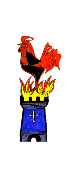 See if you can take an Accelerated Reader test on the books you have finished across this week. MondayTuesdayWednesdayThursdayFridaySaturdaySunday1.Sit and read a book under a tree.2.Can you read a book to someone else in your family?3.Can you read facts about your favourite animal? You could research and read them online if you don’t have any books at home.4.Can you read a book which makes you laugh? 5.Can you read a book which your friend has recommended to you?6.Can you write your own reading challenges to send to me for another week?7.Can you read 20 pages of a book of your choice?